Research Degree 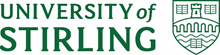 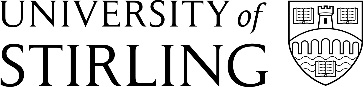 Final Thesis SubmissionResearch Degree Final Thesis SubmissionResearch Degree Final Thesis SubmissionResearch Degree Final Thesis SubmissionResearch Degree Final Thesis SubmissionResearch Degree Final Thesis SubmissionFollowing a successful examination an electronic copy of the final thesis must be deposited to the University’s online repository. The candidate must then submit the following to Student Services Hub, 2A1, Cottrell Building.  one hard bound copy (see the code of practice for details) andone soft bound copy of the final thesis, one copy of the title page, abstract and table of contents,a completed copy of this form Following a successful examination an electronic copy of the final thesis must be deposited to the University’s online repository. The candidate must then submit the following to Student Services Hub, 2A1, Cottrell Building.  one hard bound copy (see the code of practice for details) andone soft bound copy of the final thesis, one copy of the title page, abstract and table of contents,a completed copy of this form Following a successful examination an electronic copy of the final thesis must be deposited to the University’s online repository. The candidate must then submit the following to Student Services Hub, 2A1, Cottrell Building.  one hard bound copy (see the code of practice for details) andone soft bound copy of the final thesis, one copy of the title page, abstract and table of contents,a completed copy of this form Following a successful examination an electronic copy of the final thesis must be deposited to the University’s online repository. The candidate must then submit the following to Student Services Hub, 2A1, Cottrell Building.  one hard bound copy (see the code of practice for details) andone soft bound copy of the final thesis, one copy of the title page, abstract and table of contents,a completed copy of this form Following a successful examination an electronic copy of the final thesis must be deposited to the University’s online repository. The candidate must then submit the following to Student Services Hub, 2A1, Cottrell Building.  one hard bound copy (see the code of practice for details) andone soft bound copy of the final thesis, one copy of the title page, abstract and table of contents,a completed copy of this form Following a successful examination an electronic copy of the final thesis must be deposited to the University’s online repository. The candidate must then submit the following to Student Services Hub, 2A1, Cottrell Building.  one hard bound copy (see the code of practice for details) andone soft bound copy of the final thesis, one copy of the title page, abstract and table of contents,a completed copy of this form Candidate’s Full Name:Charlotte Elizabeth Holmes WilksCharlotte Elizabeth Holmes WilksCharlotte Elizabeth Holmes WilksStudent ID:2526730Degree:Doctor of PhilosophyDoctor of PhilosophyDoctor of PhilosophyFaculty/Division:Natural Sciences/PsychologyLead Supervisor:Professor Christine Anna CaldwellProfessor Christine Anna CaldwellProfessor Christine Anna CaldwellProfessor Christine Anna CaldwellProfessor Christine Anna CaldwellThesis Title:Cognitive Capacities Underlying Cumulative Culture: A Developmental ApproachCognitive Capacities Underlying Cumulative Culture: A Developmental ApproachCognitive Capacities Underlying Cumulative Culture: A Developmental ApproachCognitive Capacities Underlying Cumulative Culture: A Developmental ApproachCognitive Capacities Underlying Cumulative Culture: A Developmental ApproachThesis Word Count:67,778 (excluding footnotes and bibliography)67,778 (excluding footnotes and bibliography)67,778 (excluding footnotes and bibliography)67,778 (excluding footnotes and bibliography)67,778 (excluding footnotes and bibliography)DeclarationIn accordance with the Research Degree Regulations I have deposited an electronic copy of the final version of the thesis detailed above in the University Digital Repository at http://www.storre.stir.ac.uk I wish to lodge one hardbound copy plus one soft bound copy of the thesis with the Academic Registrar.  I declare that the thesis has been composed by myself and that it embodies the results of my own research or advanced studies.  Where appropriate, I have acknowledged the nature and extent of work carried out in collaboration with others included in the thesis.I understand that after the formal grant of the degree, copies of the theses are deposited in the University Library and become the property of the University.  They will be available for loan and possible copying in whole or in part for private study or research unless approval is given by the University to restrict access.  I understand that an electronic copy of my thesis may also be included in the British Library Electronic Theses On-line System (EThOS).  I understand that I will retain the copyright except as specified under the Research Degree Regulations.I enclose one separate copy of the title page, abstract and table of contents.		DeclarationIn accordance with the Research Degree Regulations I have deposited an electronic copy of the final version of the thesis detailed above in the University Digital Repository at http://www.storre.stir.ac.uk I wish to lodge one hardbound copy plus one soft bound copy of the thesis with the Academic Registrar.  I declare that the thesis has been composed by myself and that it embodies the results of my own research or advanced studies.  Where appropriate, I have acknowledged the nature and extent of work carried out in collaboration with others included in the thesis.I understand that after the formal grant of the degree, copies of the theses are deposited in the University Library and become the property of the University.  They will be available for loan and possible copying in whole or in part for private study or research unless approval is given by the University to restrict access.  I understand that an electronic copy of my thesis may also be included in the British Library Electronic Theses On-line System (EThOS).  I understand that I will retain the copyright except as specified under the Research Degree Regulations.I enclose one separate copy of the title page, abstract and table of contents.		DeclarationIn accordance with the Research Degree Regulations I have deposited an electronic copy of the final version of the thesis detailed above in the University Digital Repository at http://www.storre.stir.ac.uk I wish to lodge one hardbound copy plus one soft bound copy of the thesis with the Academic Registrar.  I declare that the thesis has been composed by myself and that it embodies the results of my own research or advanced studies.  Where appropriate, I have acknowledged the nature and extent of work carried out in collaboration with others included in the thesis.I understand that after the formal grant of the degree, copies of the theses are deposited in the University Library and become the property of the University.  They will be available for loan and possible copying in whole or in part for private study or research unless approval is given by the University to restrict access.  I understand that an electronic copy of my thesis may also be included in the British Library Electronic Theses On-line System (EThOS).  I understand that I will retain the copyright except as specified under the Research Degree Regulations.I enclose one separate copy of the title page, abstract and table of contents.		DeclarationIn accordance with the Research Degree Regulations I have deposited an electronic copy of the final version of the thesis detailed above in the University Digital Repository at http://www.storre.stir.ac.uk I wish to lodge one hardbound copy plus one soft bound copy of the thesis with the Academic Registrar.  I declare that the thesis has been composed by myself and that it embodies the results of my own research or advanced studies.  Where appropriate, I have acknowledged the nature and extent of work carried out in collaboration with others included in the thesis.I understand that after the formal grant of the degree, copies of the theses are deposited in the University Library and become the property of the University.  They will be available for loan and possible copying in whole or in part for private study or research unless approval is given by the University to restrict access.  I understand that an electronic copy of my thesis may also be included in the British Library Electronic Theses On-line System (EThOS).  I understand that I will retain the copyright except as specified under the Research Degree Regulations.I enclose one separate copy of the title page, abstract and table of contents.		DeclarationIn accordance with the Research Degree Regulations I have deposited an electronic copy of the final version of the thesis detailed above in the University Digital Repository at http://www.storre.stir.ac.uk I wish to lodge one hardbound copy plus one soft bound copy of the thesis with the Academic Registrar.  I declare that the thesis has been composed by myself and that it embodies the results of my own research or advanced studies.  Where appropriate, I have acknowledged the nature and extent of work carried out in collaboration with others included in the thesis.I understand that after the formal grant of the degree, copies of the theses are deposited in the University Library and become the property of the University.  They will be available for loan and possible copying in whole or in part for private study or research unless approval is given by the University to restrict access.  I understand that an electronic copy of my thesis may also be included in the British Library Electronic Theses On-line System (EThOS).  I understand that I will retain the copyright except as specified under the Research Degree Regulations.I enclose one separate copy of the title page, abstract and table of contents.		DeclarationIn accordance with the Research Degree Regulations I have deposited an electronic copy of the final version of the thesis detailed above in the University Digital Repository at http://www.storre.stir.ac.uk I wish to lodge one hardbound copy plus one soft bound copy of the thesis with the Academic Registrar.  I declare that the thesis has been composed by myself and that it embodies the results of my own research or advanced studies.  Where appropriate, I have acknowledged the nature and extent of work carried out in collaboration with others included in the thesis.I understand that after the formal grant of the degree, copies of the theses are deposited in the University Library and become the property of the University.  They will be available for loan and possible copying in whole or in part for private study or research unless approval is given by the University to restrict access.  I understand that an electronic copy of my thesis may also be included in the British Library Electronic Theses On-line System (EThOS).  I understand that I will retain the copyright except as specified under the Research Degree Regulations.I enclose one separate copy of the title page, abstract and table of contents.		Signature:  C.Wilks	Signature:  C.Wilks	Signature:  C.Wilks	Date: 22/04/2021	Date: 22/04/2021	Date: 22/04/2021	Office Use Only:Office Use Only:Office Use Only:Office Use Only:Office Use Only:Office Use Only: Electronic deposit completed  Title checked on SITS Hardbound copy received  Soft bound copy received  Copy of abstract, etc. received  Copy of completed submission form to student Electronic deposit completed  Title checked on SITS Hardbound copy received  Soft bound copy received  Copy of abstract, etc. received  Copy of completed submission form to studentI have received the copies detailed above and confirm they are in a form required by the relevant regulationsSignature: ( Student Services Hub)  Date: 	I have received the copies detailed above and confirm they are in a form required by the relevant regulationsSignature: ( Student Services Hub)  Date: 	I have received the copies detailed above and confirm they are in a form required by the relevant regulationsSignature: ( Student Services Hub)  Date: 	I have received the copies detailed above and confirm they are in a form required by the relevant regulationsSignature: ( Student Services Hub)  Date: 	